INDICAÇÃO Nº 2832/2015Sugere ao Poder Executivo Municipal, proceda serviços de manutenção e reforço na pintura de solo de sinalização  nas proximidades das escolas do Conjunto Habitacional Roberto Romano, fotos em anexo.Excelentíssimo Senhor Prefeito Municipal, Nos termos do Art. 108 do Regimento Interno desta Casa de Leis, dirijo-me a Vossa Excelência para sugerir que, por intermédio do Setor competente, proceda serviços de manutenção e reforço na pintura de solo de sinalização nas proximidades das escolas do Conjunto Habitacional Roberto Romano.Justificativa:A solicitação é necessária pois na extensão da via a pintura de sinalização de solo está completamente desgastada, e, por força da segurança dos pedestres e motoristas que lá trafegam, indispensável se faz esta revitalização.Dessa forma, busca-se o máximo de empenho da Prefeitura Municipal para que resolva o impasse no mais breve possível.   Plenário “Dr. Tancredo Neves”, em 27 de Julho de 2015.Emerson Luis Grippe“Bebeto”-Vereador-1º SecretárioAnexo: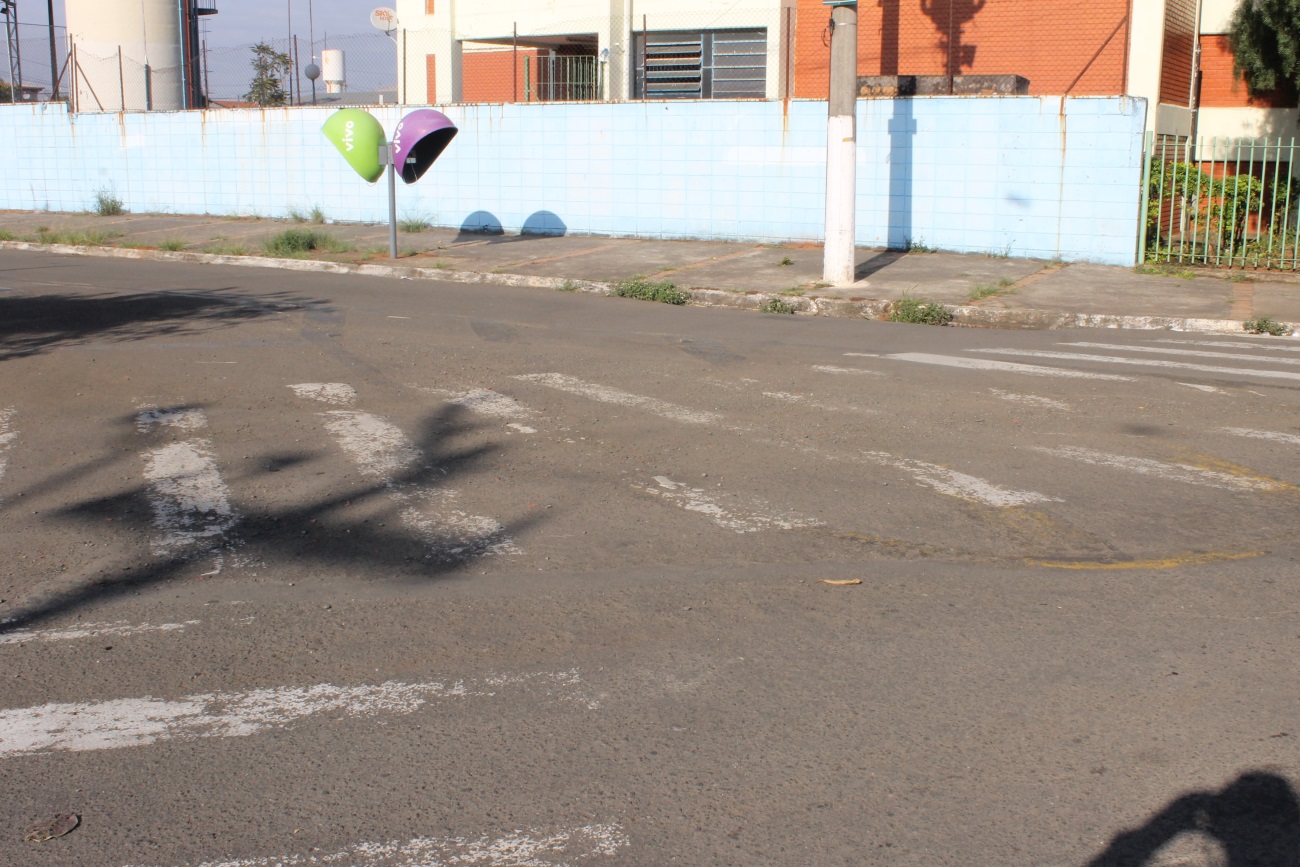 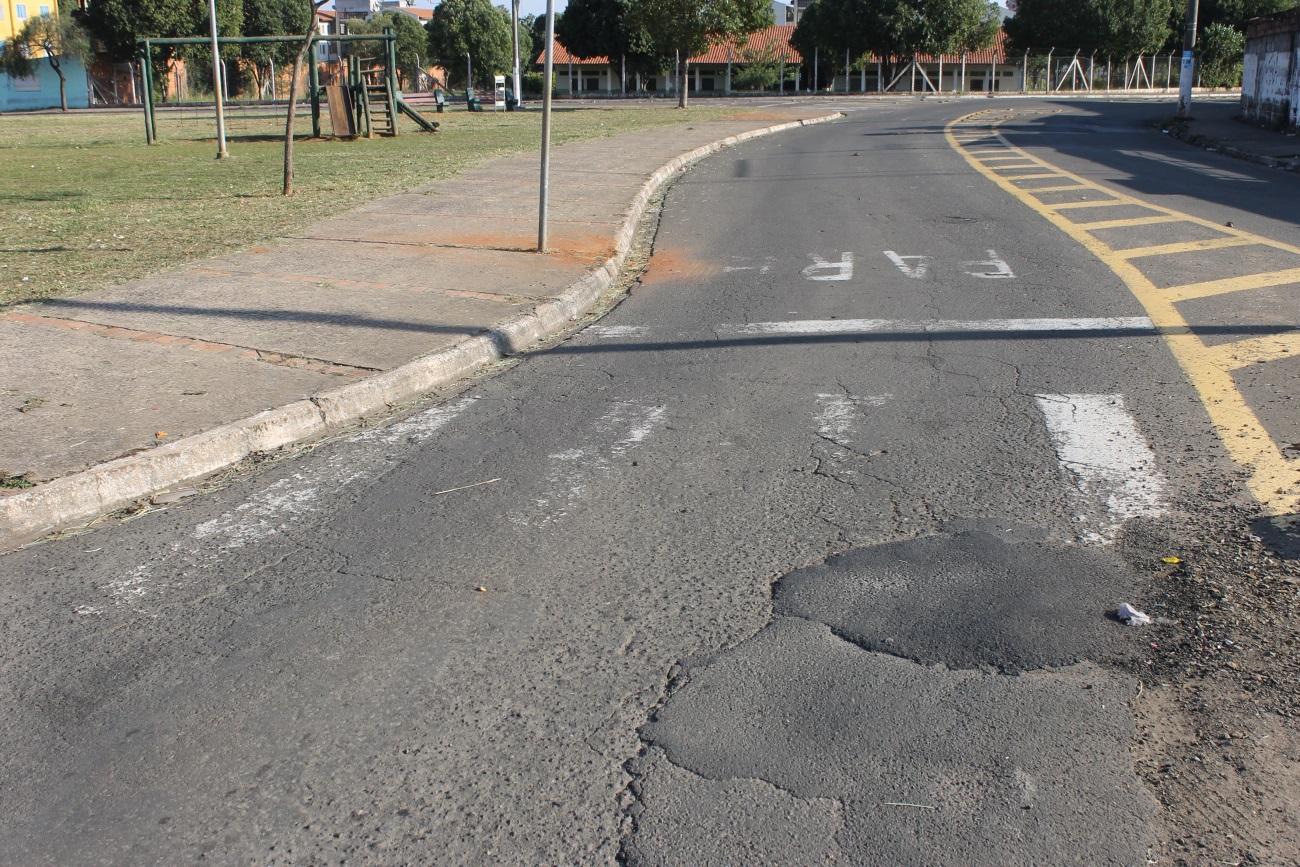 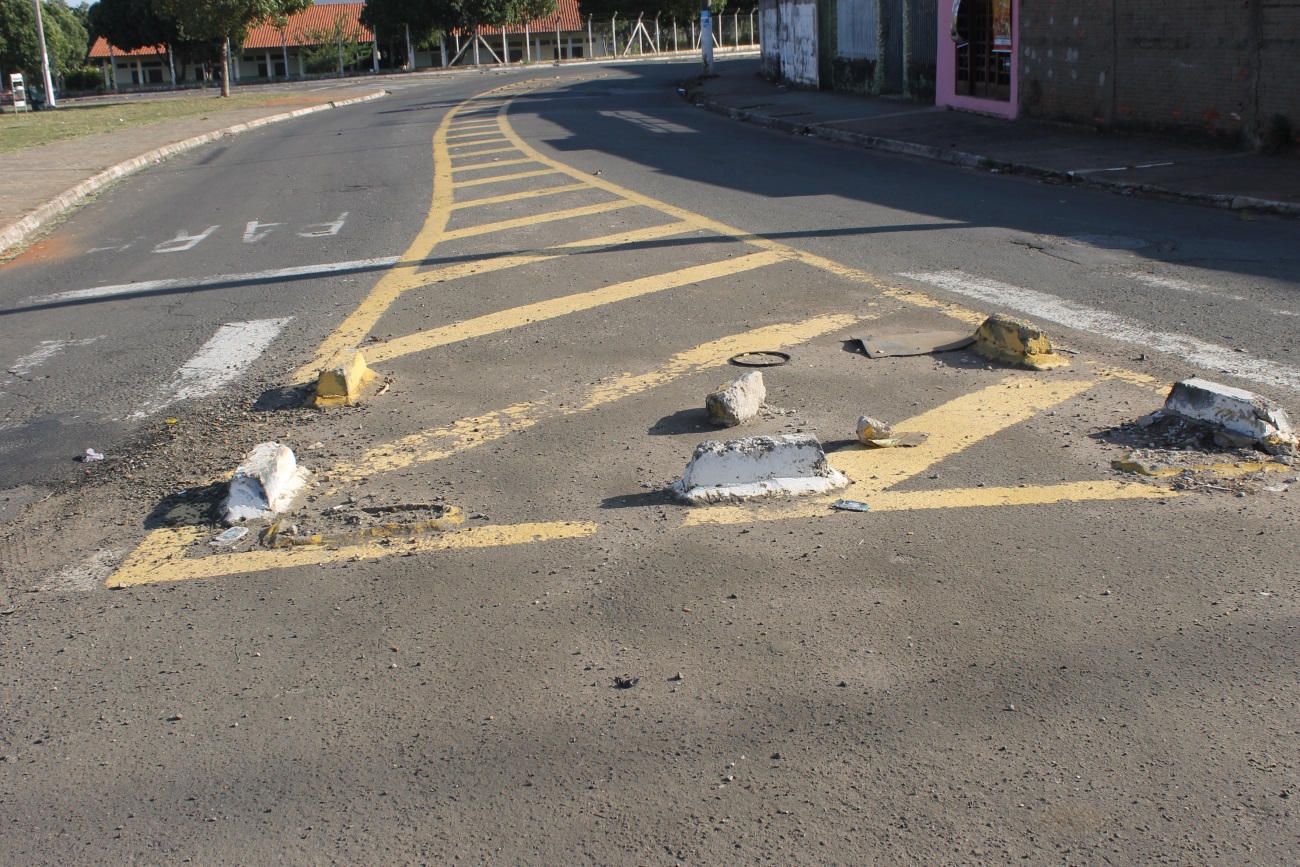 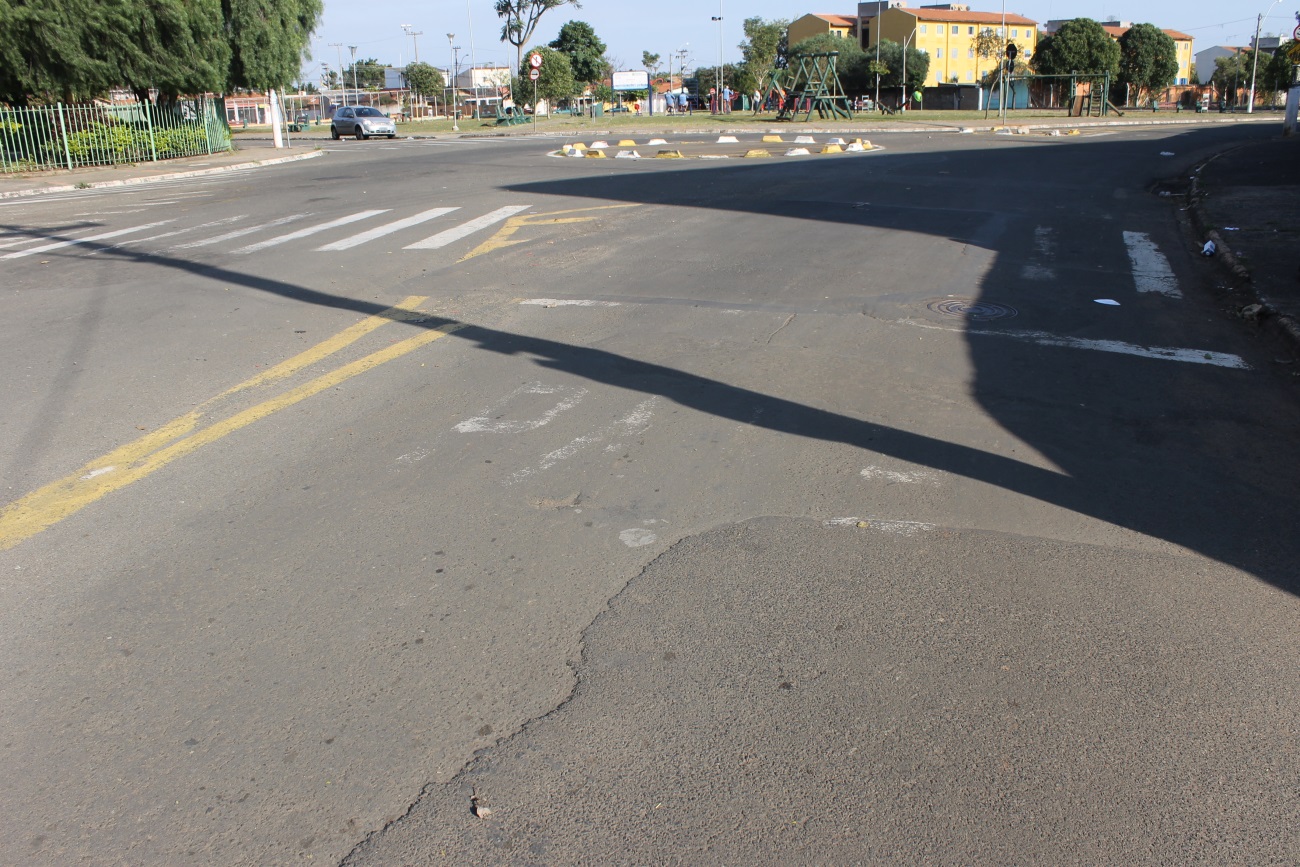 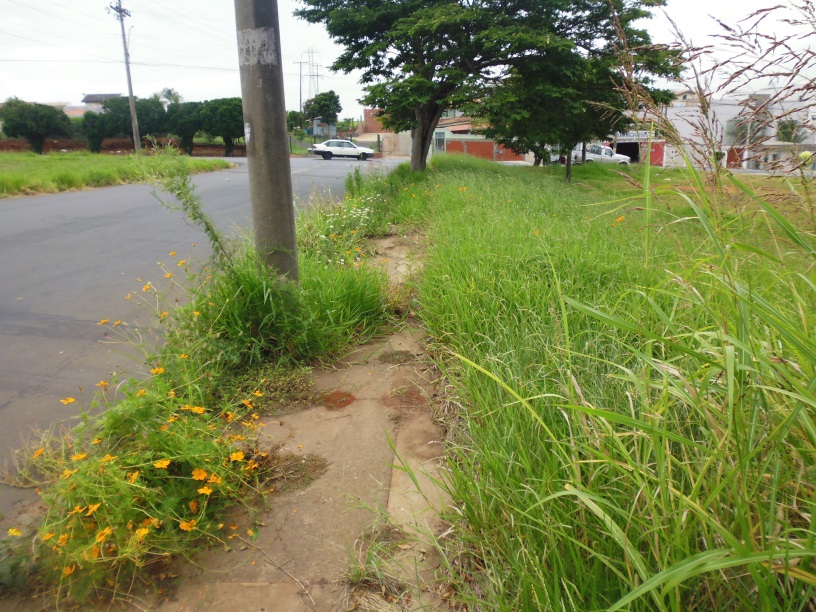 